?АРАР	                                                              ПОСТАНОВЛЕНИЕ«19»  февраль  2016 й.                           № 2                          «19» февраля  2016 г.О создании постоянно действующей комиссии содействия призыву на военную службу  сельского поселения Ишмурзинский сельсовет      В целях организованного проведения призыва граждан на военную службу, Администрация сельского поселения Ишмурзинский сельсовет муниципального района Баймакский район Республики Башкортостан,ПОСТАНОВЛЯЕТ:     1. Утвердить прилагаемый состав постоянно действующей комиссии содействия призыву на военную службу сельского поселения Ишмурзинский сельсовет муниципального района Баймакский район Республики Башкортостан (далее – Комиссия).     2.Комиссия создается в целях содействия местному отделу Военного комиссариата Республики Башкортостан, призывной комиссии при Администрации муниципального района Баймакский район Республики Башкортостан, военно-учетным столам при осуществлении ими отдельных полномочий, связанных с призывом граждан на военную службу.       3. Комиссия осуществляет разъяснительную работу среди граждан, проводит беседы с родителями граждан, призванных на военную служба, проводит профилактические мероприятия в целях недопущения уклонения от военной службы.   4. Членами комиссии по согласованию могут быть  должностные лица органов местного самоуправления, государственной власти, сельские старосты, общественные деятели, представители местных религиозных организаций.   5. В своей деятельности Комиссия не подменяет органы государственной власти или местного самоуправления, осуществляющие полномочия по призыву граждан на военную службу.   6. Постановление Администрации сельского поселения Ишмурзинский муниципального района Баймакский район Республики Башкортостан № 26 от 20.10.2015 года «О постоянно действующей призывной комиссии сельского поселения Ишмурзинский сельсовет муниципального района Баймакский район Республики Башкортостан» отменить.  7. Контроль за исполнением настоящего постановления возложить на управляющего делами сельского поселения Ишмурзинский сельсовет муниципального района Баймакский район Республики Башкортостан Бутенбаеву Г.МГлава сельского поселенияИшмурзинский сельсовет                                 Р.М. ИскужинПриложение к постановлению Администрации№ 2  от 18.02.2016 г.Состав постоянно действующей призывной комиссии сельского поселения Ишмурзинский сельсовет муниципального района Баймакский район Республики Башкортостан1.Искужин Рустем Мидхатович -глава сельского поселения;2.Исяндавлетова Амина Муратовна- инспектор ВУС;3.Нурдавлетов Баязит Даминдарович -председатель клуба «Атайсал» (по согласованию);4.Султангулова Зульфия Тимербулатовна-председатель женсовета (по согласованию);5.Кашкарова Минзифа Габбасовна -председатель клуба «Агинэйзэр» (по согласованию);6.Губайдуллина Гузель Кутлубаевна-лидер молодежного общественного формирования (по согласованию);7.Абзгильдин Амирхан Исхакович-имам-хатиб (по согласованию);8.Мунасипов Идель Мухтарович- директор школы (по согласованию);9.Абдуллин Айнур Уразаевич-участковый уполномоченный полиции (по согласованию).Управляющий делами:                           Бутенбаева Г.М.БАШ?ОРТОСТАН РЕСПУБЛИКА№Ы БАЙМА? РАЙОНЫ МУНИЦИПАЛЬ РАЙОНЫНЫ*ИШМЫР:А  АУЫЛ  СОВЕТЫАУЫЛ БИЛ»М»№ЕХАКИМИ»ТЕ453655, Байма7 районы,Ишмыр6а  ауылы, C.Игишев урамы,28Тел. 8(34751) 4-26-38ishmur-sp@yandex.ru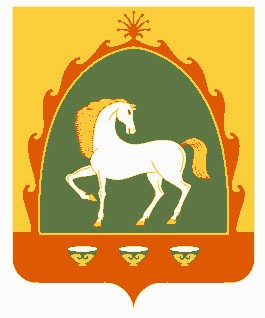 АДМИНИСТРАЦИЯ СЕЛЬСКОГО ПОСЕЛЕНИЯИШМУРЗИНСКИЙ СЕЛЬСОВЕТМУНИЦИПАЛЬНОГО РАЙОНАБАЙМАКСКИЙ РАЙОНРЕСПУБЛИКА БАШКОРТОСТАН453655 , Баймакский  район,с.Ишмурзино, ул.С.Игишева,28Тел. 8(34751) 4-26-38ishmur-sp@yandex.ruИНН 0254002114    КПП 025401001     ОГРН 1020201544032ИНН 0254002114    КПП 025401001     ОГРН 1020201544032ИНН 0254002114    КПП 025401001     ОГРН 1020201544032